Број: 32-16-О/4-1Дана: 08.04.2016.ПРЕДМЕТ: ДОДАТНО ПОЈАШЊЕЊЕ КОНКУРСНЕ ДОКУМЕНТАЦИЈЕ ПОСТУПАК ЈН бр. 32-16-О - Потрошни материјал за дијализу у складу са прописима којима се уређују стандарди материјала за дијализу, за потребе КЦВПИТАЊА ПОТЕНЦИЈАЛНИХ ПОНУЂАЧА:“Poštovani,Molimo Vas da nam u skladu sa članom  63. stav 3. Zakona o javnim  nabavkama  63. stav 3. Zakona o javnim nabavkama ("SI. glasnik RS" br: 124/2012, 14/2015 i 68/2015) dostavite dodatne informacije ili pojašnjenje u vezi sa konkursnom dokumentacijom za JN 32-16-0U Modelu ugovora u članu 3. stav 6. definisano je da-Dobavljač daje garantni rok na ispravno funksionisanje predmeta javne nabavke -najkraće 12 meseci od momenta njegove  isporuke naručiocu.Kako je ukupni rok upotrebe za dobro u partiji 12 i 13-12 meseci, molimo Vas da izmenite konkursnu dokumentaciju na način da zahtevani rok trajanja dobara na dan isporuke bude najmanje 1/2 ukupnog roka.U Konkursnoj dokumentaciji -strana14.-Dostavljanje uzoraka,navodite daje ponuđač u obavezi da dostavi uzorke svih ponuđenih dobara radi procene kvaliteta.- Ukoliko se na osnovu dostavljenih uzoraka utvrdi da ponuđeno dobro ne odgovara tipu aparata iz tehničke specifikacije,ponuda će biti neprihvatljiva."Kako dobra iz partije 12 i 13 ne zavise od tipa mašine,da lije potrebno dostavljanje uzorka i za pomenute partije?S poštovanjem,”“Pozivamo naručioca da nam u skladu sa članom 63, Zakona o javnim nabavkama i na osnovu sadržaja konkursne dokumentacije javne nabavke, dostavi neophodne dodatne informacije i pojašnjenja u skladu sa ovim zahtevom.Naručilac konkursnom dokumentacijom zahteva dostavljanje uzoraka svih ponuđenih dobara. Kako su dobra koja su predmet nabavke za partije 14 i 15 elektrode i biohemijski preparati koji se koriste za proveru statusa hidratacije kod dijaliznih pacijenata i određivanje rezultata hitnih krvnih analiza smatramo da dostavljanje uzoraka nije svrsishodno i iz razloga što dostavom pojedinačnog uzorka bi se kompromitovalo fabričko pakovanje koje pokriva tromesečne potrebe merenja.Da li će Naručilac nakon izvršene provere dostavljenih uzoraka koji su predmet javne nabavke uzorke vratiti ponuđačima? Zbog specifičnosti proizvoda i posebnog načina primene u medicinskoj praksi molimo Naručioca da uzorke vrati ponuđačima.Da li je Naručilac u specifikaciji ponude za partiju broj 5 jedinicu mere "pakovanje" stavio greškom jer je u svim ostalim partijama koje se odnose na nabavku dijalizatora jedinica mere "komad" ? ”ОДГОВОРИ НАРУЧИОЦА:1. Наручилац остаје при својим захтевима из конкурсне документације, а напомиње да ће се при реализацији уговора са изабраним добављачем свакако узети у обзир укупни рок употребе добара која су предмет набавке у партијама 12. и 13. овог поступка јавне набавке.2. Неопходно је достављање узорака за партије 1. – 10. За партије 11. – 15. није потребно доставити узорке. У складу са овим додатним појашњењем ће бити урађена и објављена прва измена конкурсне документације. Наручилац моли потенцијалне понуђаче да своје понуде ускладе са предметном изменом и допуном, због чега је и рок за подношење понуда померен за нови датум који је јасно дефинисан и објављен на порталу УЈН и интернет страници наручиоца.3. Неопходно је достављање узорака за партије 1. – 10. За партије 11. – 15. није потребно доставити узорке. У складу са овим додатним појашњењем ће бити урађена и објављена прва измена конкурсне документације. Наручилац моли потенцијалне понуђаче да своје понуде ускладе са предметном изменом и допуном, због чега је и рок за подношење понуда померен за нови датум који је јасно дефинисан и објављен на порталу УЈН и интернет страници наручиоца.4. Наручилац ће након спроведене стручне оцене понуда и доношења Одлуке о додели уговора вратити све узорке понуђачима са којима није закључен уговор на основу спроведеног поступка јавне набавке, а узорке изабраних добављача ће, у договору са добављачима, одлучити да врати или задржи.5. Наручилац напомиње да је у Образцу понуде за партију 5. Предметног поступка јавне набавке дошло до грешке у писању па је неопходно уместо јединице мере „паковање“ дефинисати јединицу мере „комада“. У складу са овим додатним појашњењем ће бити урађена и објављена прва измена конкурсне документације. Наручилац моли потенцијалне понуђаче да своје понуде ускладе са предметном изменом и допуном, због чега је и рок за подношење понуда померен за нови датум који је јасно дефинисан и објављен на порталу УЈН и интернет страници наручиоца.  С поштовањем,                         		                                                Комисија за јавну набавку 32-16-ОКЛИНИЧКИ ЦЕНТАР ВОЈВОДИНЕKLINIČKI CENTAR VOJVODINE21000 Нови Сад, Хајдук Вељкова 1, Војводина, Србија21000 Novi Sad, Hajduk Veljkova 1, Vojvodina, Srbijaтеl: +381 21/484 3 484www.kcv.rs, e-mail: tender@kcv.rs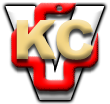 